附件2：教师招考系统网络报名操作说明（参考）一、用户注册用户进入系统主页后，点击“注册”按钮进行用户注册。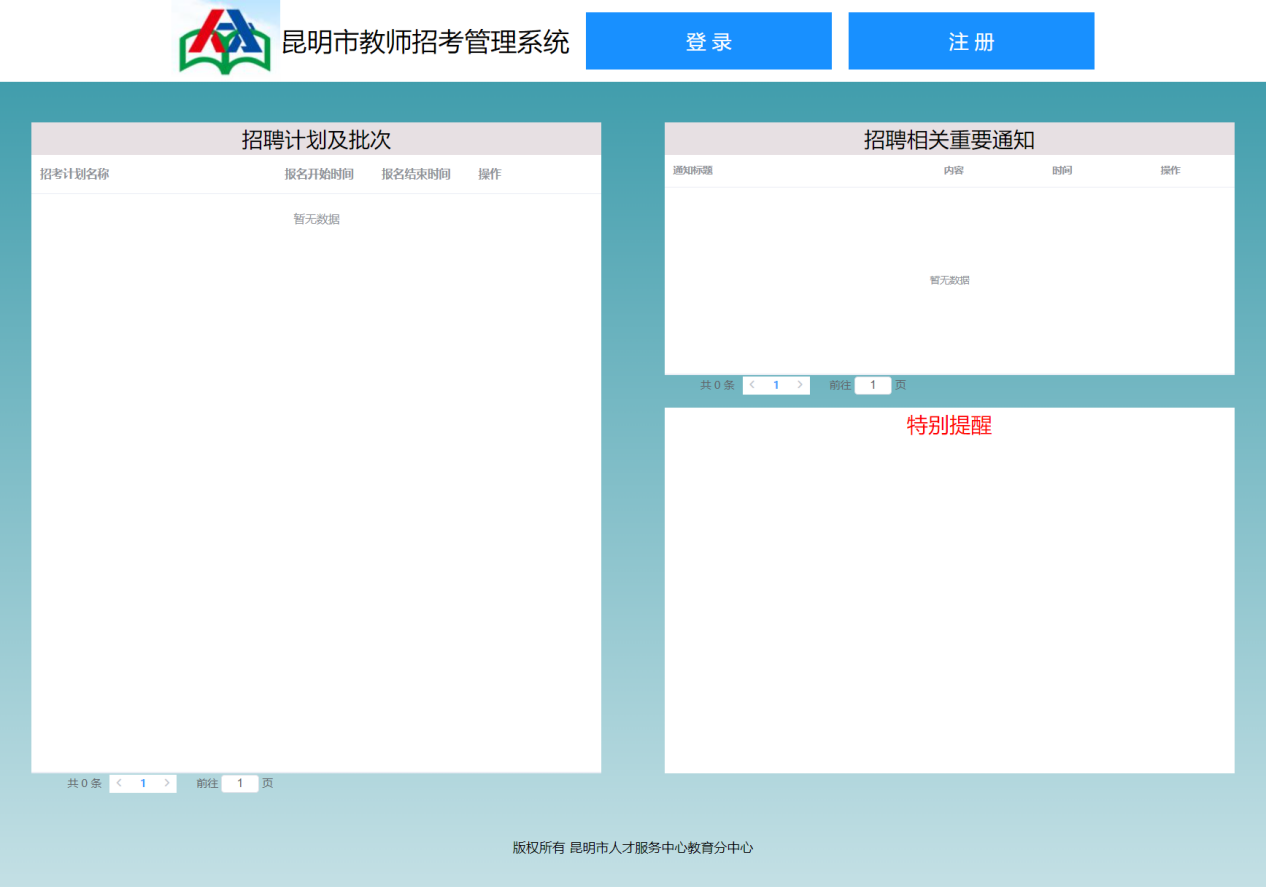 跳转到注册页面后，用户填写相关信息点击“注册”按钮，若是系统提示注册成功，即可完成注册。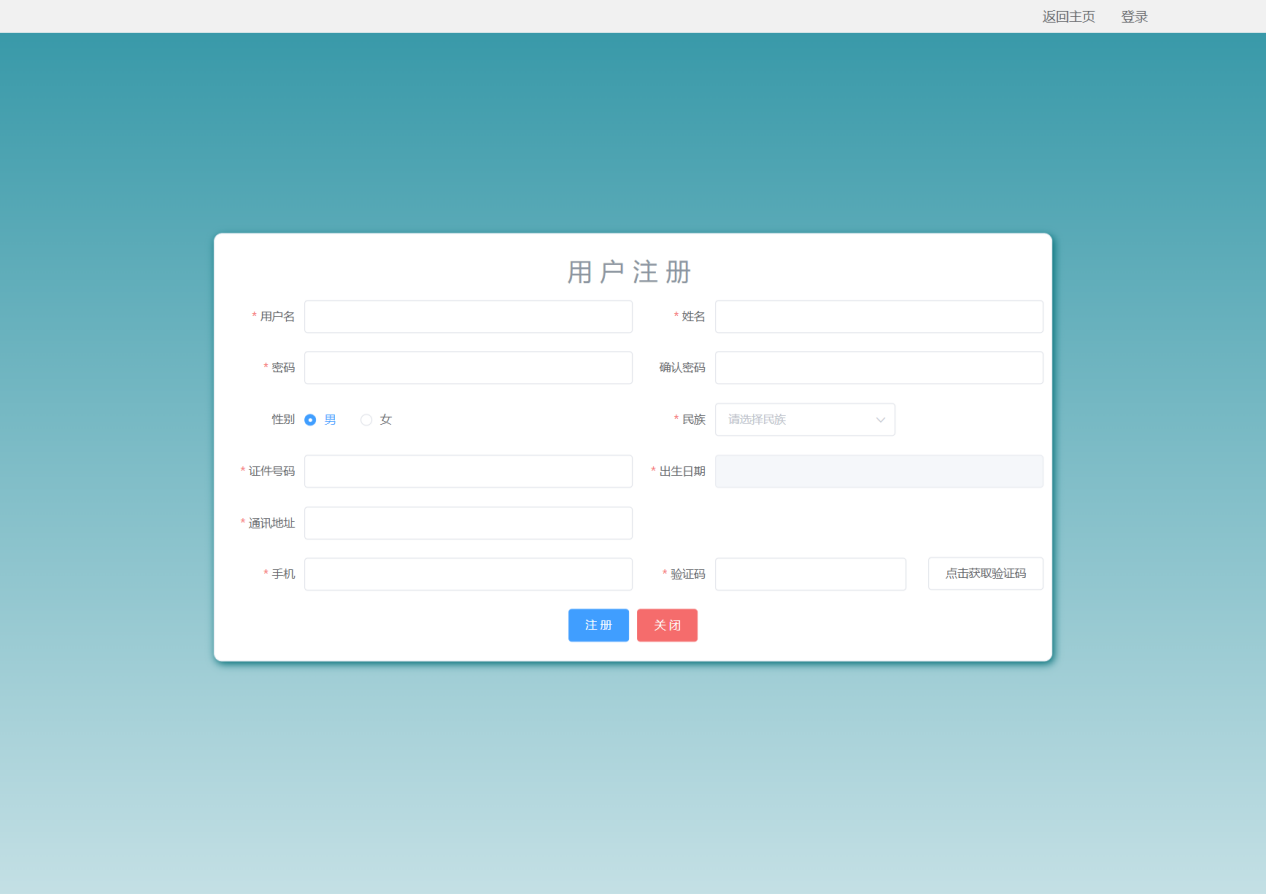 （一）用户登录点击“登录”按钮进行系统登录。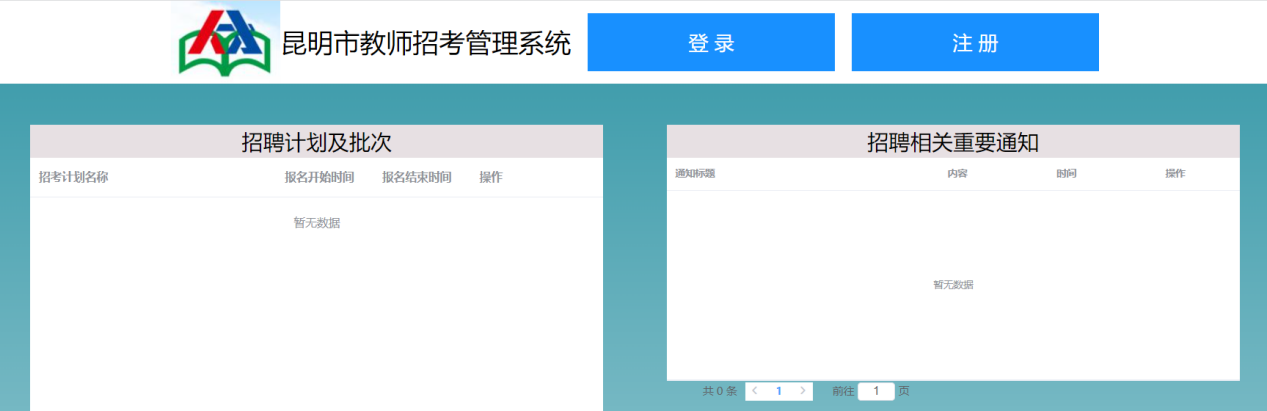 跳转到登录页面后，填写用户名、密码和验证码后，点击“登录”按钮即可进行系统登录。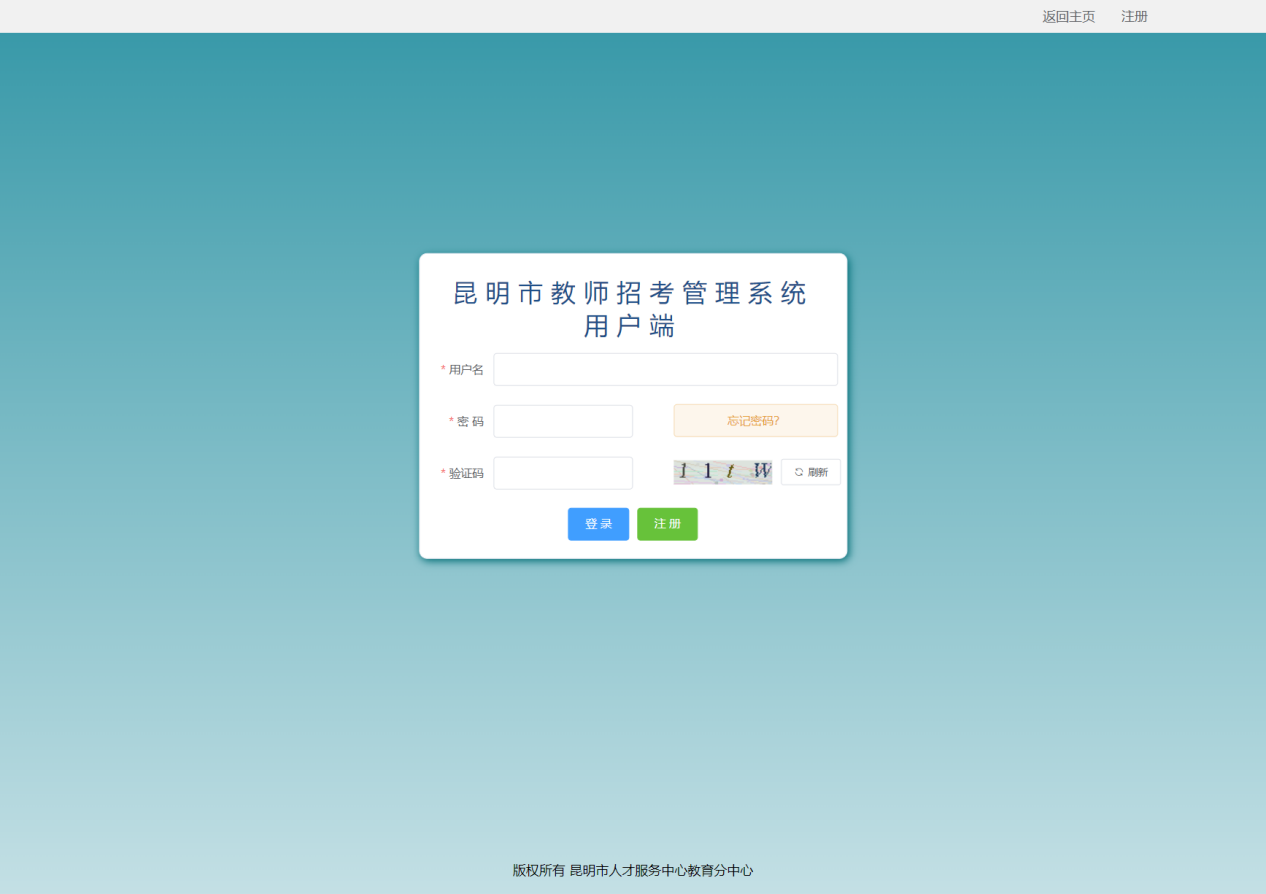 （二）登录成功后进入系统阅读协议后点击“接受协议”进行下一步操作，若是点击“不同意”则自动退出系统。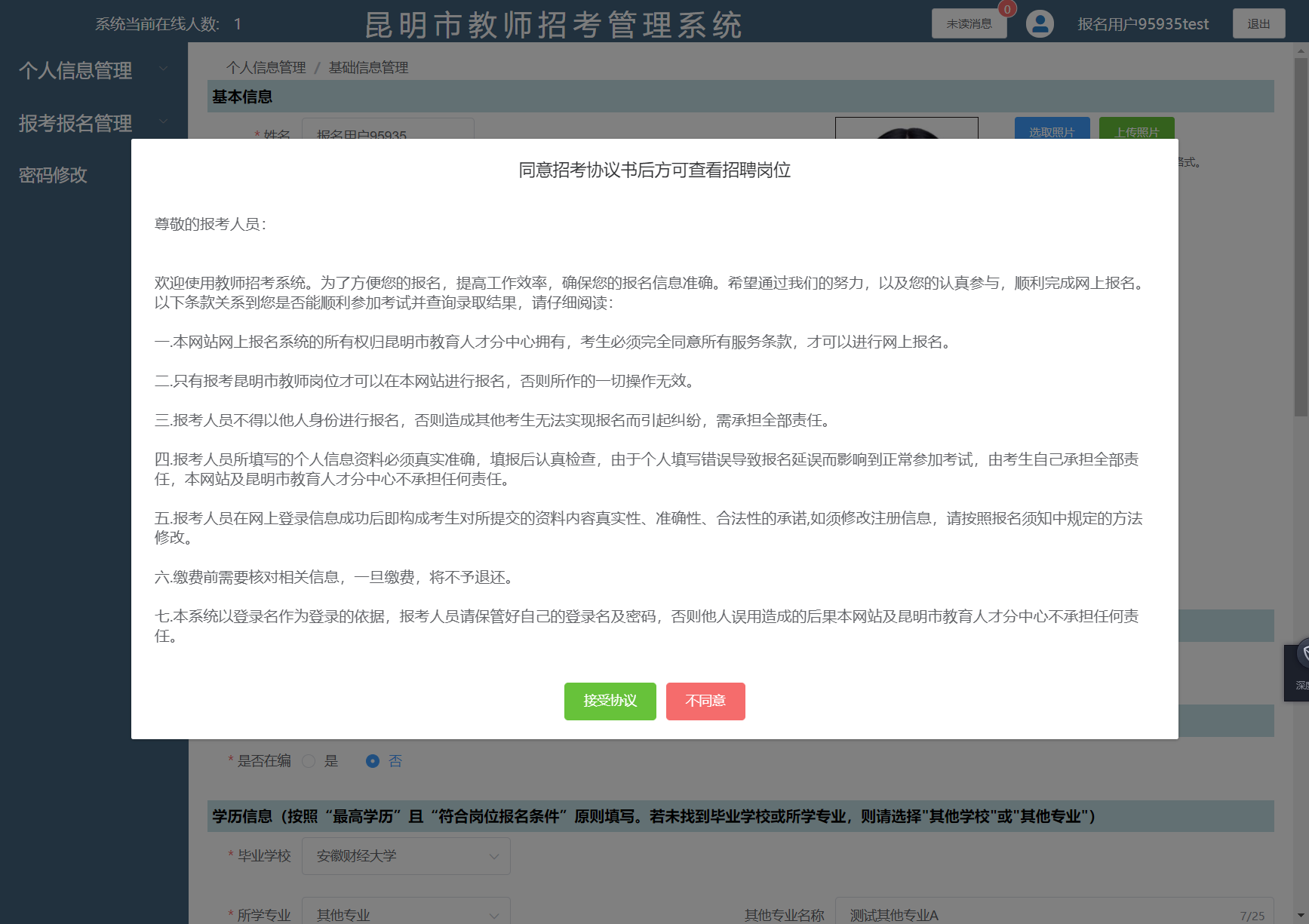 按照要求填写个人基础信息，保存成功后会自动跳转到招考计划查询报名页面。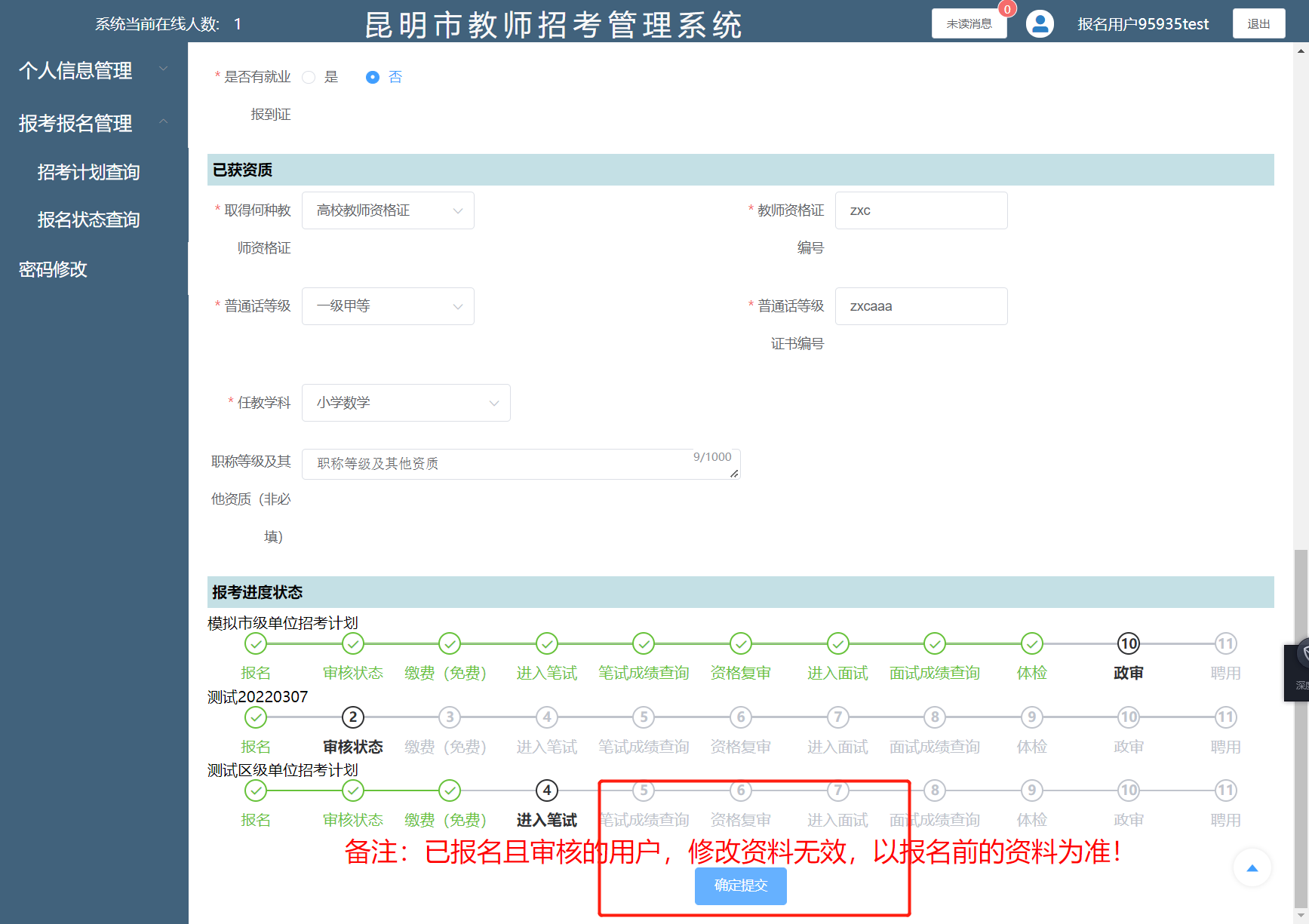 点击招考计划下的“查看岗位计划按钮”即可显示出计划的招聘岗位。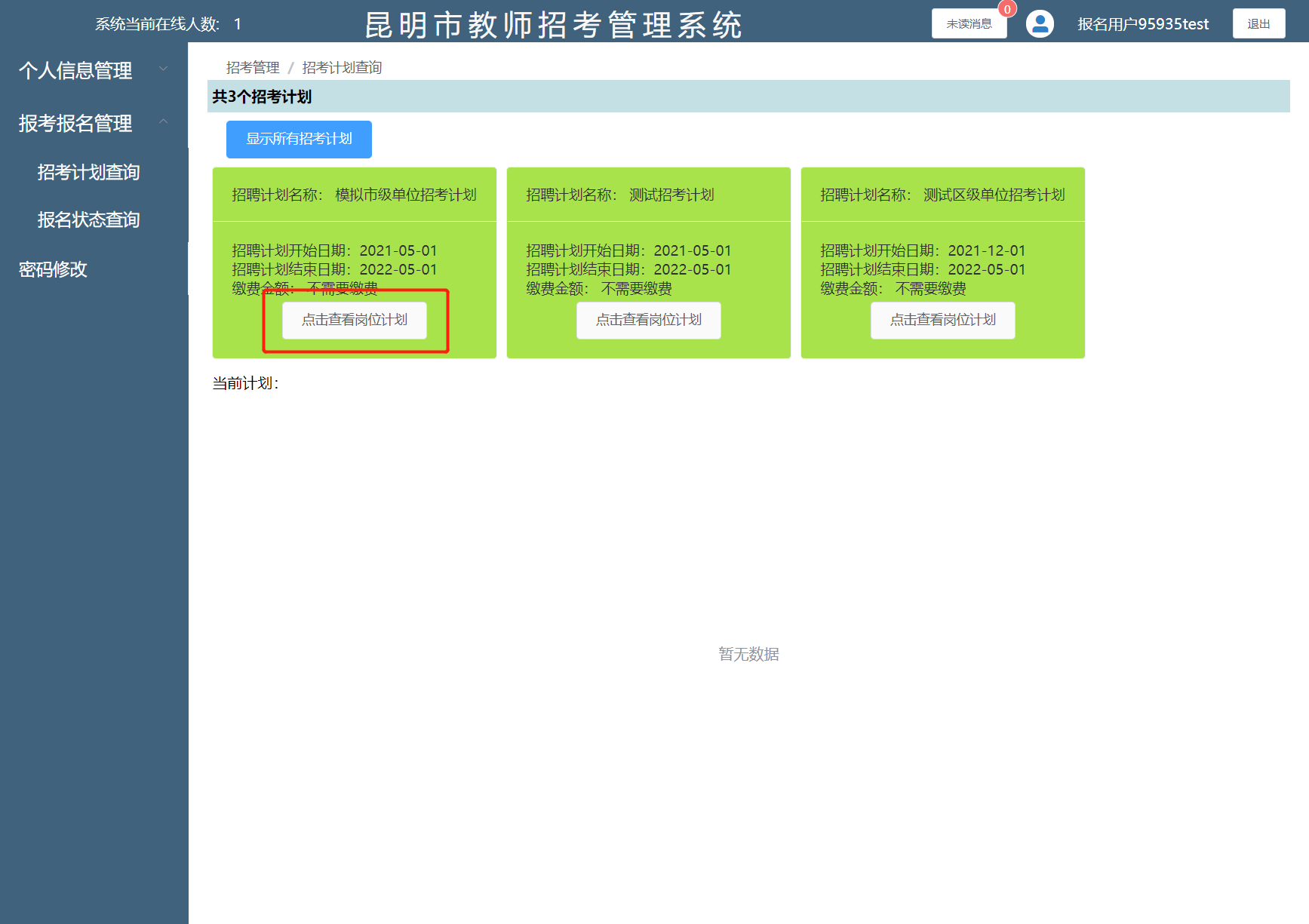 点击“报名”按钮会弹出报名表核对弹窗。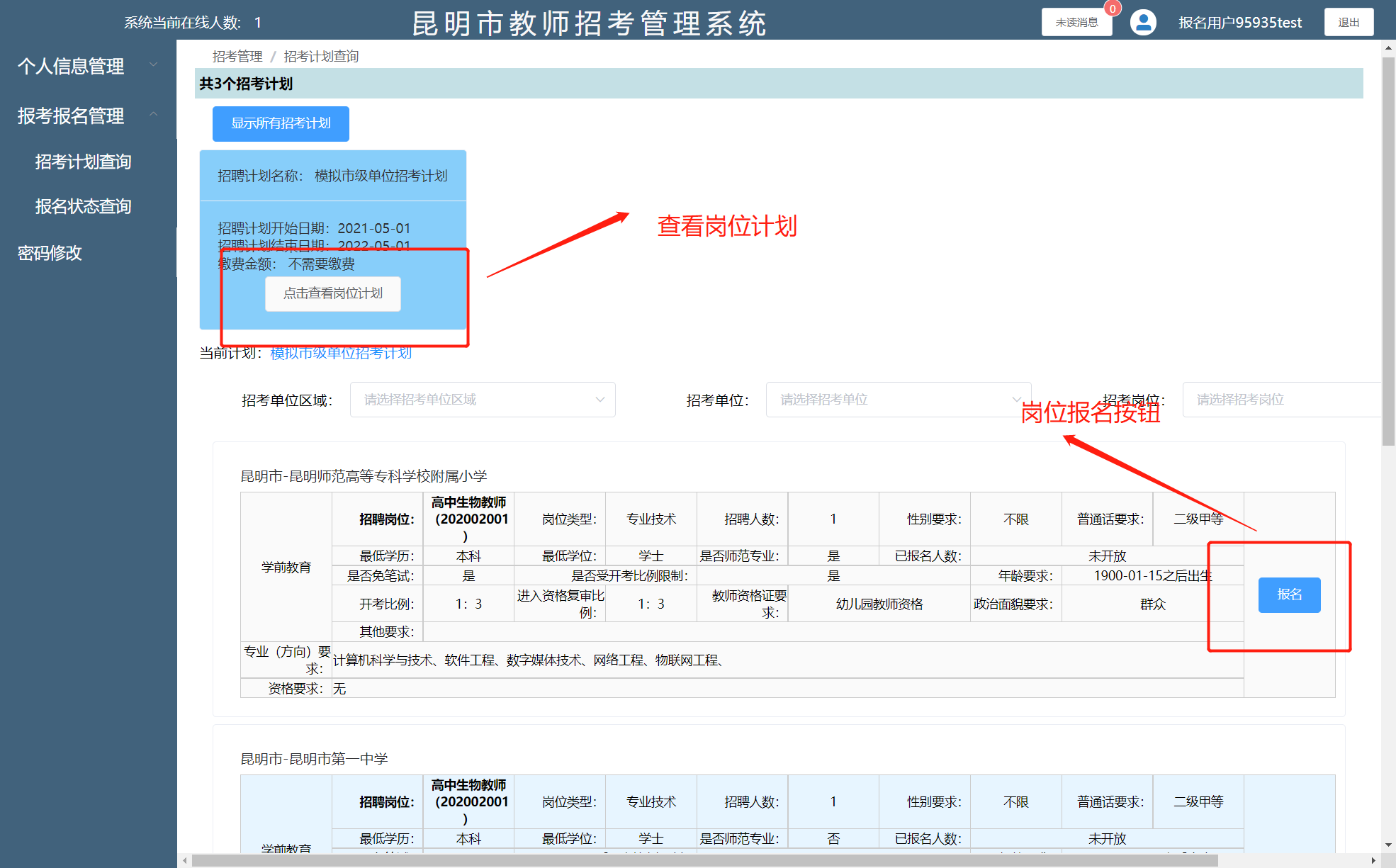 核对无误后点击“确认提交报名表”按钮，若是报名成功则会跳转到报名状态查询界面，反之提示报名失败提示。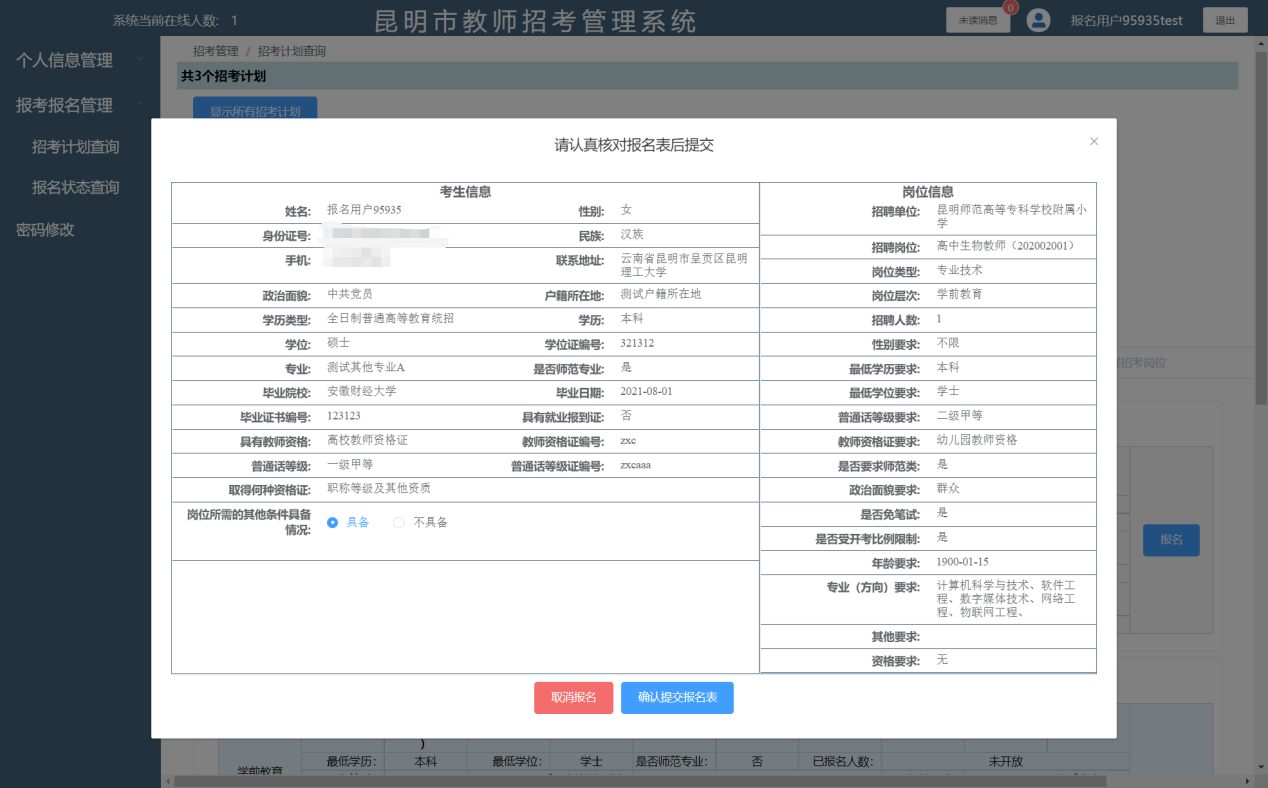 考生可以在报名状态查询页面查询当前报名岗位进度。不同的报名状态对应着不同的操作。共有如下报名状态：待审核、不符合条件、审核不通过、审核通过、已缴费、进入笔试、资格复审、进入面试、进入体检、待招聘、已聘用。不同的报名状态对应不同的操作按钮。在报名状态为待审核时，可以点击“取消报名”按钮进行取消报名，其他状态则不可取消报名。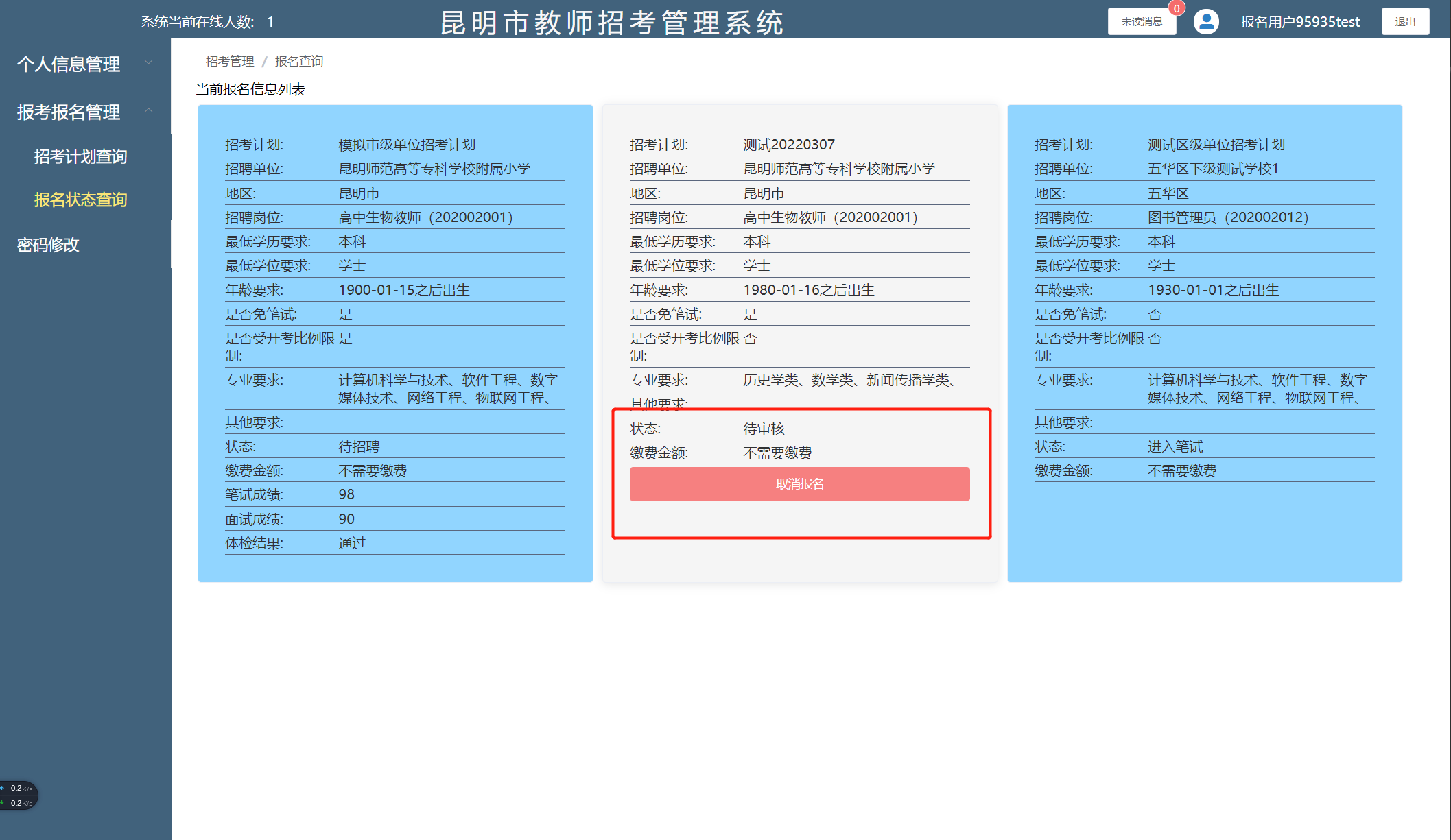 状态为“进入笔试”且管理员发布准考证后，会显示“下载笔试准考证”按钮。点击“下载”按钮进行准考证下载。二、密码修改输入相应信息点击“确定”按钮后，若是修改成功则会提示修改成功。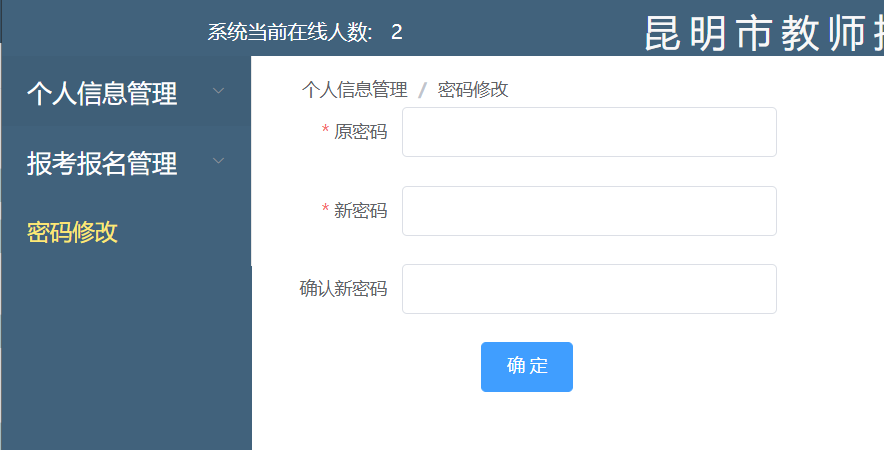 三、密码找回若是忘记密码，则点击“忘记密码”按钮，跳转到密码找回页面。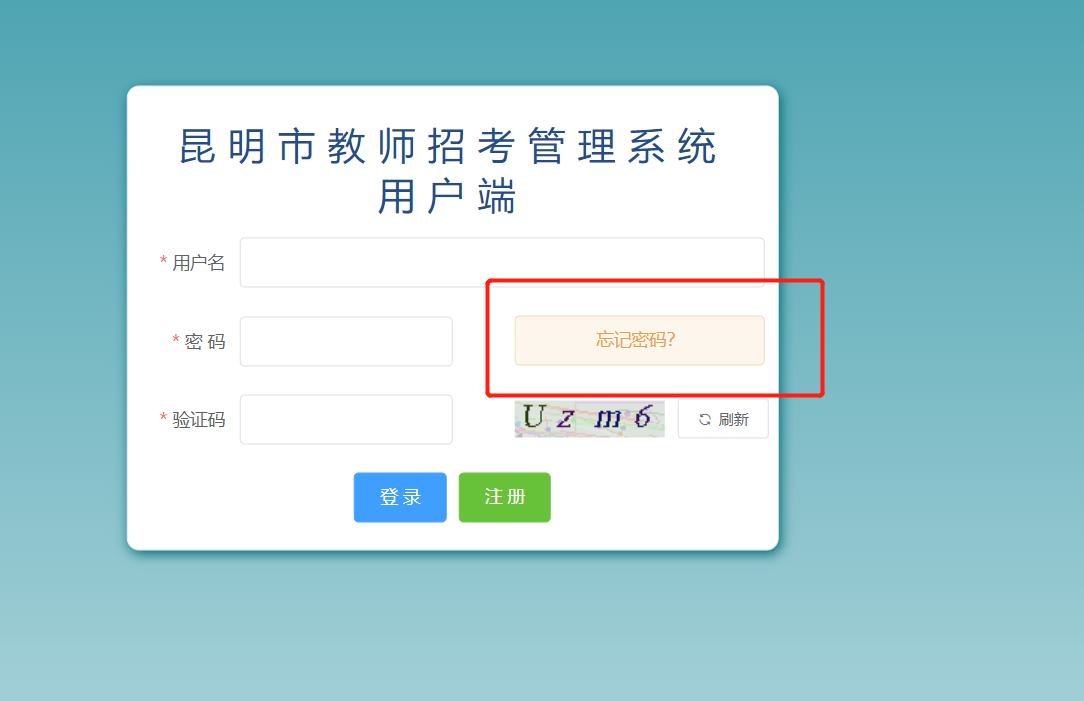 填写相应信息，即可进行密码找回。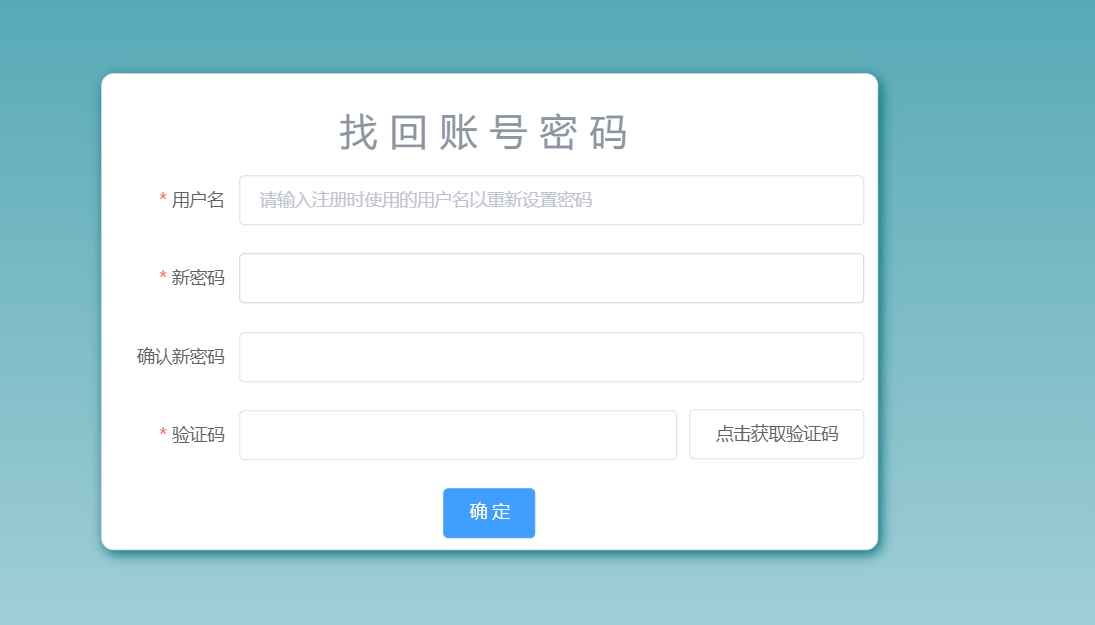 